Образовательное учреждение высшего образования «Южно-Уральский институт управления и экономики»Научно-исследовательская работа на тему:«Перспективы развития Евразийского экономического союза в условиях глобализации и международной интеграции»Выполнила: Сатонина Светлана Сергеевна студентка 3-ого курсаспециальности "Экономическая безопасность"Научный руководитель: Гарипов Робер Ильизаревич, к. э. н.,заведующий кафедрой «Экономика, финансы и бухгалтерский учет» ОУ ВО" ЮУИУиЭ"Челябинск 2016ОГЛАВЛЕНИЕВВЕДЕНИЕМеждународная экономическая интеграция в настоящее время становится не просто инструментом усиления экономических позиций государства, компании на международном рынке, а фактором для дальнейшего роста и достижения конкретных социально-экономических показателей. Кроме того, конвергенция, мобильность рабочей силы и движение капитала между странами обусловливает необходимость объединения усилий в целях решения важных задач и реализации совместных проектов.Соответственно, протекающий активно мировой процесс глобализации тесно связан с созданием во всех регионах мира интеграционных группировок и объединений, которые со временем трансформируются в экономические, политические и военные союзы. Процесс международной экономической интеграции (МЭИ) обусловлен развитием и углублением международного разделения труда (МРТ), переходом от простого обмена товарами – к устойчивой масштабной международной торговле товарами и услугами, от интернационального перемещения капиталов и созданию новых производств – к тесной производственной и научно-технической кооперации, к совместному ведению производства и управлению процессами хозяйственной деятельности. Все вышесказанное обусловливает актуальность выбранной темы исследования.Предметом исследования являются экономические отношения между странами Евразийского экономического союза в условиях глобализации и интеграции.Объект исследования выступает Евразийский экономический союзЦель: проанализировать основные тенденции и перспективы развития Евразийского экономического союза в условиях глобализации и интеграции.Задачи:Рассмотреть экономические и правовые основы Евразийского экономического союза (ЕАЭС);Проанализировать деятельность ЕАЭС;Рассмотреть роль каждой страны, входящей в состав ЕАЭС;Оценить перспективы развития ЕАЭС.В процессе работы использовались следующие методы исследования: абстрактный, сравнения, исторический логический, монографический, статистический.Научная работа состоит из 2 глав. В первой главе изучены теоретические основы экономической интеграции. Вторая глава посвящена анализу  деятельности ЕАЭС и перспективы его развития. 1. ИНТЕГРАЦИЯ В МИРОВОЙ ЭКОНОМИКЕ1.1 Экономическое содержание интеграцииВ настоящее время широкое понимание понятия «интеграция» используется для достижения более высокого экономического развития и достижения целей как внутренних, так и внешних экономических интересов государств.Общее определение международной экономической интеграции является многоплановым сложным процессом сращивания и объединения смежных государств в единую территорию, охватывая экономические, финансовые, политические и торговые связи между субъектами интеграции, такими как бизнес-ориентированные единицы и территории. Международная экономическая интеграция характеризуется объединением территорий (регионов) в ассоциацию, союз, блок. В экономической и специальной литературе существует множество определений, которые отмечают различные аспекты данного экономического процесса. На наш взгляд все многообразие определений экономической интеграции полноценно отражено в понятии, данной Родионовой О.А., которая не только дает емкое определение, но и выделяет факторы интеграции.Экономическая интеграция, как отмечает О.А. Родионова, является более высокой ступенью сотрудничества, при которой достигается объединение экономических субъектов, их приспособление друг к другу, углубление взаимодействия. Развитие связей между ними. При этом особую и важную роль приобретает согласованное развитие элементов системы межотраслевого взаимодействия и обмена.Процесс экономической интеграции базируется на следующих факторах:международное разделение труда;активизация развития международных экономических отношений; ‒ рост интеграции экономик стран мира; повышение научно-технического прогресса; ‒ увеличение степени открытости национальных экономик; повышение однородности экономической жизни на основе моделей экономического развития. Каждая из постепенно развивающихся стадий интеграции можно рассматривать и как шаг по пути последующего развития, и в качестве самостоятельного вида интеграционного объединения.Развитие экономической интеграции подвергалось воздействию исторических особенностей, правовых условий и экономической политики, включая торговую политику государств. Данный исторический процесс экономической интеграции в международном масштабе предопределил ее развитие в следующих формах, представленных в приложении А.Большинство существующих и развивающих интеграционных объединений проходит данные формы международной экономической интеграции. Подобный путь реализуется в отношения между РФ, и странами входящих в состав Евразийского экономического союза.Развитие внешнеэкономических связей Российской Федерации (РФ) в настоящее время идет по пути реализации стратегически важных направлений, одним из которых является развитие международного таможенного сотрудничества в рамках Евразийского экономического союза, который изначально развивался на основе таможенного союза между Россией, Казахстаном и Белоруссией.В следующем параграфе следует детально изучить необходимость и возможности международной интеграции.1.2 Необходимость и возможности международной интеграцииВ условиях интернационализации мировой экономики растет зависимость развития каждой национальной экономики от внешних факторов. Это подтверждается ростом мирового товарооборота, объемов инвестирования капиталов за рубеж, активизацией международной миграции рабочей силы. Очевидно, это проистекает из того, что внешнеэкономические факторы смягчают (или даже устраняют) часть противоречий в национальных экономиках, позволяя более рационально сочетать внутренние и внешние возможности для эффективного хозяйствования и экономического развития.Последнее ведет к углублению международного разделения труда (МРТ) и усилению взаимозависимости национальных экономик, выходящих за пределы своих национальных территориальных границ и становящихся все более открытыми. Как следствие формируются разнообразные и устойчивые хозяйственные связи (прежде всего производственные, финансовые, внешнеторговые и т.д.), которые выводят воспроизводственный процесс за пределы национальной экономики и в результате переплетения с факторами производства других экономик, позволяют повысить их экономическую эффективность. Этот процесс протекает в условиях рынка, само существование которого предполагает наличие конкуренции, постоянное обновление конкурентно - образующих факторов и обострение конкурентной борьбы за рынки сбыта, источники сырья и другие факторы и условия производства. В результате появляются новые формы хозяйствования, позволяющие превратить реальных и потенциальных конкурентов на современном рынке в партнеров, с которыми можно согласовывать меры по реализации экономических и социальных программ, решать задачи, которые невозможно выполнить в полном объеме без объединения, интеграции усилий и ресурсов нескольких стран.Основным фактором, побуждающим страны объединять свои усилия, является рассмотрение экономической интеграции в качестве средства преодоления противоречия между необходимостью эффективного развития экономики каждой страны, участвовавшей во взаимном международном разделении труда, и неограниченными возможностями, которыми располагали отдельные страны региона для реализации этой неотложной экономической задачи.Государствам важно обеспечить рост эффективности своих национальных хозяйств за счет условий и возможностей, возникающих в процессе международного обобществления производства на уровне регионов:увеличивается территория взаимодействия и проникновения товаров и услуг субъектов экономики, обеспечивается усиление конкурентной борьбы между хозяйствующими субъектами интернирующихся стран, что мотивирует их на поиск более эффективных технологий, средств производства, ресурсов, использование которых обеспечивает рост производства.в таких интеграционных системах обеспечивается стабильная и предсказуемая ситуация для взаимного сотрудничества в сфере торговли по сравнению с другими формами переговоров, в которых могут существенно отличаться интересы сторонинтеграционные блоки не только улучшают взаимную торговлю их участников, но и укрепляют их согласованную позицию в рамках торговых переговоров во Всемирной торговой организации. Выступления от лица блока более весомы и дают лучшие результаты в области международной политики;интеграционные объединения, возникающие в современной мировой экономике, предоставляют возможность входящим в них странам использовать преимущества экономики масштаба. В частности, эти преимущества позволяют расширить масштабы рынка сбыта, поддержать местных производителей, особенно среди новых отраслей национальной промышленности, сократить межстрановые торговые издержки и извлечь другие торговые льготы на основе теории экономики масштаба. Кроме того, расширенное экономическое пространство создает лучшие условия для привлечения прямых иностранных инвестиций на рынки больших размеров, на которых есть смысл создавать самостоятельные производства;региональные интеграционные объединения формируют для их участников благоприятную внешнеполитическую среду. В самом деле, одной из важнейших задач всех существующих ныне интеграционных блоков является усиление сотрудничества их членов не только в экономической, но и в политической, военной, культурной и других неэкономических сферах. По мнению Е. Р. Молчанова, интеграционные процессы реализуются с помощью ряда предпосылок.Во-первых, одинаковы или сходны уровни экономического развития интегрирующихся стран. Как правило, международная экономическая интеграция возникает либо между промышленно развитыми странами, либо между развивающимися государствами. Более того, интеграционные процессы идут заметно активнее между государствами, находящимися на близком уровне экономического развития.Попытки интеграционных объединений между промышленно развитыми и развивающимися государствами хотя и имеют место, но находятся на раннем этапе становления, который пока не позволяет сделать однозначных выводов о степени их эффективности.Во-вторых, территориальная близость интегрирующихся стран, наличие во многих случаях обшей границы. Большинство интеграционных группировок мира начинались с нескольких соседних стран, расположенных в непосредственной географической близости и имеющих общие транспортные коммуникации. Затем к первоначальной группе стран подключались другие соседние государства.В-третьих, предпосылкой возникновения новых интеграционных блоков является так называемый демонстрационный эффект. Дело в том, что в странах, участвующих в международной экономической интеграции, обычно происходит ускорение темпов экономического роста, снижение инфляции, рост занятости и другие положительные экономические сдвиги, что оказывает определенное стимулирующее воздействие на другие страны.Все вышеназванные предпосылки абсолютно применимы к Евразийскому экономическому союзу, деятельность и развитие которого будут проанализированы в следующей главе.2.ЕВРАЗИЙСКИЙ ЭКОНОМИЧЕСКИЙ СОЮЗ КАК ФОРМА ИНТЕГРАЦИИ2.1 Сущность и особенности Евразийского экономического союзаЕвразийский экономический союз - международная организация региональной экономической интеграции, обладающая международной правосубъектностью и учрежденная Договором о Евразийском экономическом союзе. В ЕАЭС обеспечивается свобода движения товаров, услуг, капитала и рабочей силы, а также проведение скоординированной, согласованной или единой политики в отраслях экономики.Государствами–членами Евразийского экономического союза являются Республика Армения, Республика Беларусь, Республика Казахстан, Кыргызская Республика и Российская Федерация.ЕАЭС создан в целях всесторонней модернизации, кооперации и повышения конкурентоспособности национальных экономик и создания условий для стабильного развития в интересах повышения жизненного уровня населения государств-членов.Союз осуществляет свою деятельность на основе следующих принципов:уважение общепризнанных принципов международного права, включая принципы суверенного равенства государств – членов и их территориальной целостности;уважение особенностей политического устройства государств – членов;обеспечение взаимовыгодного сотрудничества, равноправия и учета национальных интересов Сторон; соблюдение принципов рыночной экономики и добросовестной конкуренции; функционирование таможенного союза без изъятий и ограничений после окончания переходных периодов. 	Основными целями Союза являются:создание условий для стабильного развития экономик государств – членов в интересах повышения жизненного уровня их населения; стремление к формированию единого рынка товаров, услуг, капитала и трудовых ресурсов в рамках Союза;всесторонняя модернизация, кооперация и повышение конкурентоспособности национальных экономик в условиях глобальной экономики.Союз наделяется компетенцией в пределах и объемах, установленных Договором и международными договорами в рамках Союза. Государства – члены осуществляют скоординированную или согласованную политику в пределах и объемах, установленных Договором и международными договорами в рамках Союза. В иных сферах экономики государства – члены стремятся к осуществлению скоординированной или согласованной политики в соответствии с основными принципами и целями Союза.Далее важно изучить и дать оценку деятельности ЕАЭС, т.к. результативность деятельности любой организации определяется ее экономическими показателями развития.2.2 Анализ результатов деятельности ЕАЭССегодня на всем постсоветском пространстве Россия сталкивается с жесткой конкуренцией и дабы сохранить и укрепить свои позиции идет по пути разноскоростной интеграции. Анализируя эволюцию интеграционных и дезинтеграционных процессов на постсоветском пространстве, можно увидеть, что складывается довольно противоречивая картина. С одной стороны, все большее количество стран благодаря российским внешнеэкономическим оппонентам выпадают из интеграционных процессов. С другой стороны, Россия продолжает оставаться интеграционным ядром: СНГ, ЕврАзЭС, Таможенный Союз, ЕЭП и вот уже 5 стран с 2015 года работают в рамках Евразийского экономического союза (ЕАЭС). Порядка 35 стран и региональных объединений заявили о заинтересованности в создании зоны свободной торговли с государствами – членами ЕАЭС.  Однако, анализ самой продвинутой интеграционной группировки – ЕАЭС показал, что институциональное развитие интеграционных процессов на постсоветском пространстве заметно опережает экономические. Это является на сегодняшний день серьезной угрозой существованию ЕАЭС. Так, несмотря на созданные благоприятные для развития торговли условия, реальных существенных изменений со вступлением в силу соглашений о Таможенном Союзе, а затем и Едином экономическом пространстве между странами не произошло. Доля России в товарообороте Казахстана и Белоруссии продолжает снижаться и только в Армении имеет тенденцию к росту. На мировом рынке Россия и Казахстан продолжают оставаться конкурентами, так как основной экспортный продукт у них фактически один – углеводородное сырьѐ, доля которого в экспорте Казахстана составляет почти 90%, России более 70%. У Белоруссии 32% экспорта – это также углеводороды.  Торговля между Казахстаном и Белоруссией в целом имеет минимальные значения. Доля Казахстана в экспорте Белоруссии в 2013 году составила 0,85%, а в импорте – 0,082%, в Армении 0,54% и 0,91% соответственно. Доля Белоруссии в экспорте Казахстана в 2013 году составила 0,06%, в импорте 0,68%, в Армении - 0,47% и 0,2% соответственно (см. таблицу 2). Основной задачей сейчас становится задача сохранения и укрепление Евразийского экономического союза. Потенциально ЕАЭС – это крупный региональный рынок, который объединяет порядка 173 миллионов человек, на территории которого сосредоточена пятая часть мировых запасов газа и 15% нефти. Суммарный ВВП стран составляет порядка 2,5 триллионов долларов (около 85% ВВП всех стран СНГ), промышленный потенциалом оценивается в 600 миллиардов долларов, а объем продукции сельского хозяйства – 112 миллиардов долларов.Таблица 1 - Доля стран членов ЕАЭС во взаимной торговле (2015г.)Суммарный объем внешней торговли товарами государств — членов Евразийского экономического союза (далее — ЕАЭС) с третьими странами за январь — сентябрь 2015 года составил 437 млрд. долл. США, в том числе экспорт товаров — 285,9 млрд. долл., импорт — 151,1 млрд. долл. По сравнению с январем — сентябрем 2014 года объем внешнеторгового оборота сократился на 34,5%, или на 229,6 млрд. долл., экспорт — на 33,1% (на 141,5 млрд. долл.) импорт — на 36,8% (на 88,1 млрд. долл.). Профицит внешней торговли составил 134,8 млрд. долл. против 188,2 млрд. долл. в январе — сентябре 2014 года. Данные об объемах внешней торговли ЕЭАС с третьими странами с января 2014 года по сентябрь 2015 года представлены на рисунке 1.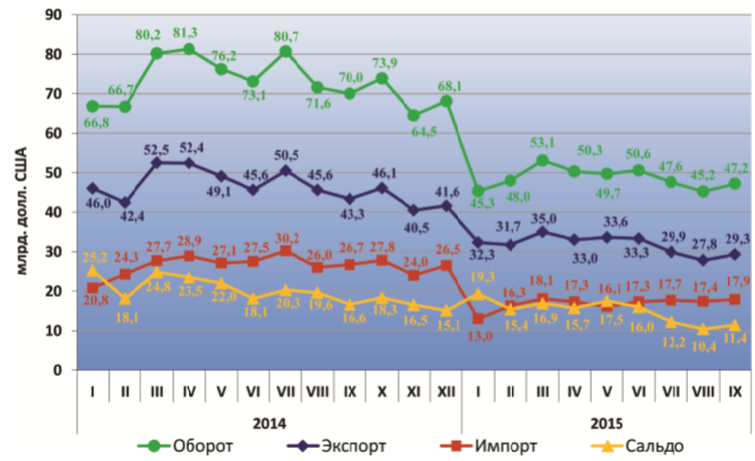 Рисунок 1 - Объемы внешней торговли товарами государств – членов Евразийского экономического союза с третьими странами за январь – сентябрь 2015 года (миллионов долларов США)По данным национальных органов статистики государств-членов Евразийского экономического союза (далее – государства-члены) валовое производство продукции сельского хозяйства в целом по государствам-членам за январь-сентябрь 2015 года в текущих ценах составило 79,6 млрд. долл. США, что в сравнении с аналогичным периодом прошлого года выше на 2,3% (см. таблицу 3). Наибольшее увеличение производства зафиксировано в Армении – на 11,3% и Кыргызстане – 6,1%. В России и Казахстане рост составил 3,1% и 2,4% соответственно. В Беларуси, напротив, отмечалось снижение на 5,1%.  Таблица 2 - Валовое производство продукции сельского хозяйства за январь-сентябрь 2015 годаРост объема производства продукции сельского хозяйства по государствам-членам обусловлен увеличением производства скота и птицы на убой (в живом весе) – на 4,7% (526 тыс. тонн) до 11 723,6 тыс. тонн, молока – на 1,1% (387 тыс. тонн) до 35 525,0 тыс. тонн, яиц куриных – на 2,4% (934 млн. штук) до 39 833,3 млн. штук. При этом рост производства отмечался во всех государствах-членах. Наибольшее увеличение наблюдалось в Беларуси и  России – на 6,0% и 4,9% (70 тыс. тонн и 426 тыс. тонн) соответственно, в Армении, Кыргызстане и Казахстане увеличение производства скота и птицы на убой составило 3%. 2.4 Перспективы развития и расширение ЕАЭСЗначительное влияние на циклическое замедление роста экономик ЕАЭС в первом квартале 2015 года оказало снижение цен на энергоносители в силу высокой зависимости от доходов за счет экспорта энергоносителей в ряде стран ЕАЭС, а также последствия девальвации российского рубля в IV квартале 2014 года. Прогнозная динамика ВВП в экономиках ЕАЭС различается. Так, в Республике Армения и Республике Казахстан сохраняется положительная динамика ВВП, в то же время в экономиках Республики Беларусь и Российской Федерации наблюдается спад.Однако в дальнейшем ситуация выглядит более позитивно. В 2016-2017 годах ожидается улучшение динамики и хоть не очень заметный, однако, в целом стабильный экономический рост. Так, в 2016 году рост ВВП в странах ЕАЭС может составить порядка 0,9%. А в 2017 году – уже около 1,3%.Если в 2015 году рост индекса потребительских цен (характеризует уровень инфляции) по странам ЕАЭС держался на уровне 14,5%, то в 2016 году он может снизиться почти вдвое – до 7,4%, а в 2017 году также замедлится и может составить уже около 5,3%. Соответственно, это означает улучшение ситуации с реальными доходами населения и величиной потребительского спроса.В свете обозначенных макроэкономических тенденций на пространстве ЕАЭС, а также в рамках исполнения распоряжения Евразийского межправительственного совета от 6 февраля 2015 г. № 6 правительствами государств-членов ЕАЭС совместно с Комиссией и центральными (национальными) банками прорабатываются вопросы целесообразности углубления сотрудничества государств-членов в сферах макроэкономической и валютно-финансовой политики.ЕЭК в рамках Союза осуществляет выработку гармонизированных требований в сфере регулирования финансового рынка в банковском, страховом секторе и на рынке ценных бумаг на основе международных принципов и стандартов и наилучшей международной практики. Для этого Комиссия вместе с регуляторами государств-членов ЕАЭС разработала проект Соглашения о требованиях к осуществлению деятельности на финансовых рынках, в рамках которого в дальнейшем будет подготовлен План гармонизации законодательства государств Союза в финансовой сфере- «дорожная карта» по сближению норм и требований, предусмотренных национальным законодательством в финансовой сфере.Среди приоритетных направлений деятельности можно выделить обеспечение обмена информацией для реализации Соглашения об обмене информацией, в том числе конфиденциальной, в финансовой сфере в целях создания условий на финансовых рынках для обеспечения свободного движения капитала. Соглашение разработано для определения порядка обмена информацией и ее использования в целях углубления интеграционных процессов в сфере финансовых рынков, а также для обеспечения обмена конфиденциальной информацией между уполномоченными органами Сторон в целях защиты прав участников финансового рынка. Документ был подписан в конце 2014 года.В сфере рынка ценных бумах следует выделить два основных проекта:1. Соглашение о взаимном допуске (аккредитации) брокеров и дилеров государств ЕАЭС на национальные фондовые биржи. Взаимный прямой допуск брокеров и дилеров к биржевой торговле ценными бумагами станет важным элементом сегментарной гармонизации. В результате этого эмитенты стран Союза получат прямой доступ к фондированию на всем финансовом рынке стран ЕАЭС, а инвесторы – более широкий спектр инвестиционных возможностей.2. Продолжение работы по формированию единого биржевого пространства, в том числе по торговле товарами в целом, зерном и сельхозпродукцией, в частности. Одним из важнейших вопросов, который предстоит решить в этой связи, – это организация мультивалютных расчетов и обеспечение гарантий наличия товара надлежащего качества и гарантии его поставки на биржевых условиях.Евразийский экономический союз открыт для вступления любого государства, разделяющего его цели и принципы, на условиях, согласованных государствами – членами. Для получения статуса государства-кандидата на вступление в Союз заинтересованное государство направляет соответствующее обращение на имя Председателя Высшего Евразийского экономического совета.Продолжается системная научная работа, объединяющая в себе академические исследования, опыт и знания профессиональных участников финансового рынка. В частности, дальнейшее развитие получат исследования, связанные с изучением создания единого биржевого пространства.Региональная экономическая интеграция — заметная тенденция в развитии мировой экономики, будущее которой будет во многом зависеть от эффективности глобального диалога интеграционных формирований и от их внутренней устойчивости. Поэтому, стремясь занять оптимальные позиции в формирующейся в последние годы новой структуре мировой экономической системы, государства — члены Евразийского экономического союза развивают свой проект экономической интеграции. Евразийская экономическая комиссия в пределах своих компетенций взаимодействует с внешними партнерами: государствами, международными организациями, региональными интеграционными объединениями. Работа в режиме взаимовыгодного и основанного на взаимном доверии и уважении диалога является одним из базовых принципов деятельности ЕЭК как на уровне государств — членов ЕАЭС, так и во взаимодействии с третьими странами. Комиссия в пределах компетенций Союза сотрудничает и обменивается опытом с партнерами из стран ближнего и дальнего зарубежья, ведущими международными организациями и мировым экспертным сообществом. Международное сотрудничество призвано содействовать решению ключевых задач экономического развития ЕАЭС, в том числе обеспечению стабильного развития и предсказуемости экономических отношений внутри Союза и его внешних связей.ЗАКЛЮЧЕНИЕАнализ основных государственных документов, определяющих цели развития России, Казахстана, Белоруссии, Армении и Киргизии показал, что цели и задачи у стран практически одинаковы. Одной из главных целей экономической политики стран является развитие промышленности и сельского хозяйства, повышение конкурентоспособности национальных товаров и уровня производительности труда. При этом интересно, что практически на 70% совпадает перечень отраслей экономики, которые выделены странами как приоритетные. Все это должно послужить основой для разработки единой промышленной и сельскохозяйственной политик ЕАЭС.В целом документы носят декларативный характер, так как он не содержит разработку четкого механизма осуществления структурных сдвигов по основным направлениям промышленного сотрудничества. Промышленная политика и модернизация стран участниц ЕАЭС идет исключительно за счет привлечения прямых иностранных инвестиций или заимствования технологий у 3-х стран, что является моделью догоняющего развития, но не инновационного. Данная модель как, показывает мировой опыт, имеет достаточно серьезные негативные последствия в долгосрочной перспективе, вплоть до потери контроля над собственной промышленностью. Задача же единой промышленной политики - создать условия для ускоренного развития инновационных прорывных отраслей, вхождения стран ЕАЭС в шестой технологический уклад, что является вопросом выживания, развития экономики, обеспечения безопасности и международного статуса на современном этапе развития мирового хозяйства. Серьезнейшим этапом развития экономического сотрудничества является создание зон свободной торговли с партнерами. В настоящее время эта форма интеграции превратилась в долгосрочный и перспективный тренд международной торговли, который, безусловно, не сможет не затронуть ЕАЭС. Тема свободной торговли стала еще более актуальной после вступления России во Всемирную торговую организацию. Создание зон свободной торговли позволяет устанавливать более либеральные правила в торговле с основными партнерами на базе уже существующего в рамках ВТО уровня либерализации. При этом важно, чтобы такие правила, при создании зон свободной торговли с разными партнерами, не противоречили друг другу и прежде всего отражали интересы бизнеса государств – членов ЕАЭС.	Своим потенциальным торговым партнерам ЕАЭС может предложить вхождение на рынок с населением более 170 миллионов человек, доступ к недорогим энергоресурсам и квалифицированной рабочей силе, транспортной инфраструктуре, а также возможность использовать уникальное географическое расположение наших стран, позволяющее связывать и укреплять отношения между Европой и Азией.Выгоду от ЗСТ ощутят на себе потребители, так как стоимость импортных товаров произведенных в государстве-партнере по ЗСТ, в случае снижения или отмены на них ввозных таможенных пошлин должна снизиться. Таким образом, товар становится более конкурентоспособным на внутреннем рынке и спрос на него растет. Надо отметить, что за снижением стоимости иностранной продукции также может последовать коррекция цены на аналогичные товары внутреннего производства, что опять же является плюсом для потребителя. Что касается производителей, то очевидно, что они получат возможность экспортировать свою продукцию на рынок государства-партнера по ЗСТ в связи с тем, что ограничения в сфере торговли будут сняты или минимизированы. Это первый возможный плюс. Поступление на рынок более дешевой иностранной продукции также может быть выгодно для национальных производителей, так как при производстве конечной продукции зачастую используется импортная промежуточная продукция (не только сырье, материалы, полуфабрикаты, но и инновационная продукция), доступность которой повысится, что благоприятно отразится на конкурентоспособности конечного товара.При этом определяющей для максимизации выгод от ЗСТ должна быть позиция производителей, бизнеса государств – членов ЕАЭС. Именно бизнес-сообщество должно, прежде всего, понимать и оценивать перспективы реализации тех или иных товаров или услуг на рынках третьих стран, заявлять о проблемах, торговых барьерах, с которыми сталкиваются. На основе этого Комиссия может обеспечивать благоприятные условия в рамках реализации торговой политики и тем самым способствовать доступу национальных товаров на иностранные рынки.  Опыт различных стран показывает, что во многом именно активная позиция бизнеса позволяет создавать по-настоящему эффективные соглашения о свободной торговле, которые способствуют росту национального производства и большей интеграции экономик в мировую торговлю.СПИСОК ЛИТЕРАТУРЫАнализ производства сельского хозяйства  государств – членов  Евразийского экономического союза за 9 месяцев 2015 года. Москва – 2015 г.Бургонов О.В. Международная интеграция – тенденции XXI века. М.: Норма, 2009. С.86.Евразийский экономический союз(ЕАЭС) [электронный ресурс] - режим доступа: http://eaeunion.org/#about Дата обращения: 07.01.2016 г.Евразийский экономический союз. Вопросы и ответы. Цифры и факты. – М., 2014. – 216 с.Информационный портал Евразийская экономическая комиссия [электронный ресурс] - режим доступа: http://eaeunion.org/#aboutКудров В.М. Мировая экономика. М.: БЕК, 2009. С. 113.Международные экономические отношения / под ред. В.Е.Рыбалкина. М.: ЮНИТИДАНА, 2012. С. 106.Зиядуллаев Н.  Евразийскому экономическому союзу нужны нестандартные подходы [электронный ресурс] - режим доступа: http://interaffairs.ru/read.php?item=12057 Дата обращения: 12.02,2016 г.Научный журнал КубГАУ, №102(08), 2014 года [электронный ресурс] - режим доступа http://ej.kubagro.ru/2014/08/pdf/047.pdf Дата обращения: 11.01.2016г.Онлайн журнал FB.ru [электронный ресурс] - режим доступа: http://fb.ru / article/183198/stranyi-tamojennogo-soyuza-spisokПисарева М.П. . Мировая экономика. Конспект лекций. М.: Эксмо, 2008. — 160 с. , 2008Родионова О.А. Интеграция в сфере агропромышленного производства: тенденции, механизмы реализации. – М.: РАСХН, ВНИЭТУСХ, 2010РИА Новости [электронный ресурс] - режим доступа:: http://ria.ru/economy/20141124/1034775443.html Дата обращения 12.01.2016 г.ПРИЛОЖЕНИЕ АФормы международной экономической интеграцииРоссияБелоруссияКазахстанАрменияДоля России в товарообороте стран ЕАЭС(%)-40,1617,824,2Доля Белоруссии в товарообороте стран ЕАЭС(%)3,9-0,370,82Доля Казахстана в товарообороте стран ЕАЭС(%)30,5-0,2Доля Армении в товарообороте стран ЕАЭС (%)0,150,060,01-В национальной валюте (млрд. единиц)Млн. долл. СШАВ % к январю-сентябрю 2014 г.Армения710,41487,1111,3Беларусь101493,66481,996,9Казахстан1866,49543,5103,1Кыргызстан155,92520,3106,1Россия3512,959520,8102,4ЕАЭС-79553,6102,3ФОРМАИНТЕГРАЦИИОПРЕДЕЛЕНИЕПРИМЕРЗона свободной торговли (ЗСТ)это преференциальная зона, где в идеале осуществляется свободная от таможенных и количественных ограничений международная торговля товарами.Зона свободной торговли СНГ, Балтийская зона свободной торговли, Североамериканская зона свободной торговли НАФТА.Таможенный союзсоглашение двух или более государств об отмене таможенных пошлин в торговле между ними, создании единой таможенной территории государств – членов таможенного союза с единым таможенным тарифом для торговли со странами, не входящими в ТС.Южноафриканский таможенный союзОбщий рынокформа экономической интеграции стран, предполагающая свободное перемещение товаров, работ и услуг, а также факторов производства — капитала, трудовых ресурсов — через границы стран, являющихся членами общего рынка.Общий рынок Карибского сообществаЭкономический союзсоглашение, когда, в дополнение к существующему общему рынку, гармонизируется фискальная и монетарная политикаЕдиный рынок Европейского союза, Ассоциация государств Юго-Восточной АзииЭкономический и валютный союзсоглашение, когда в дополнение к ЭС проводится единая макроэкономическая политика, создаются наднациональные органы управления и вводится в безналичный и наличный оборот единая валюта.Валютный союз, Еврозона